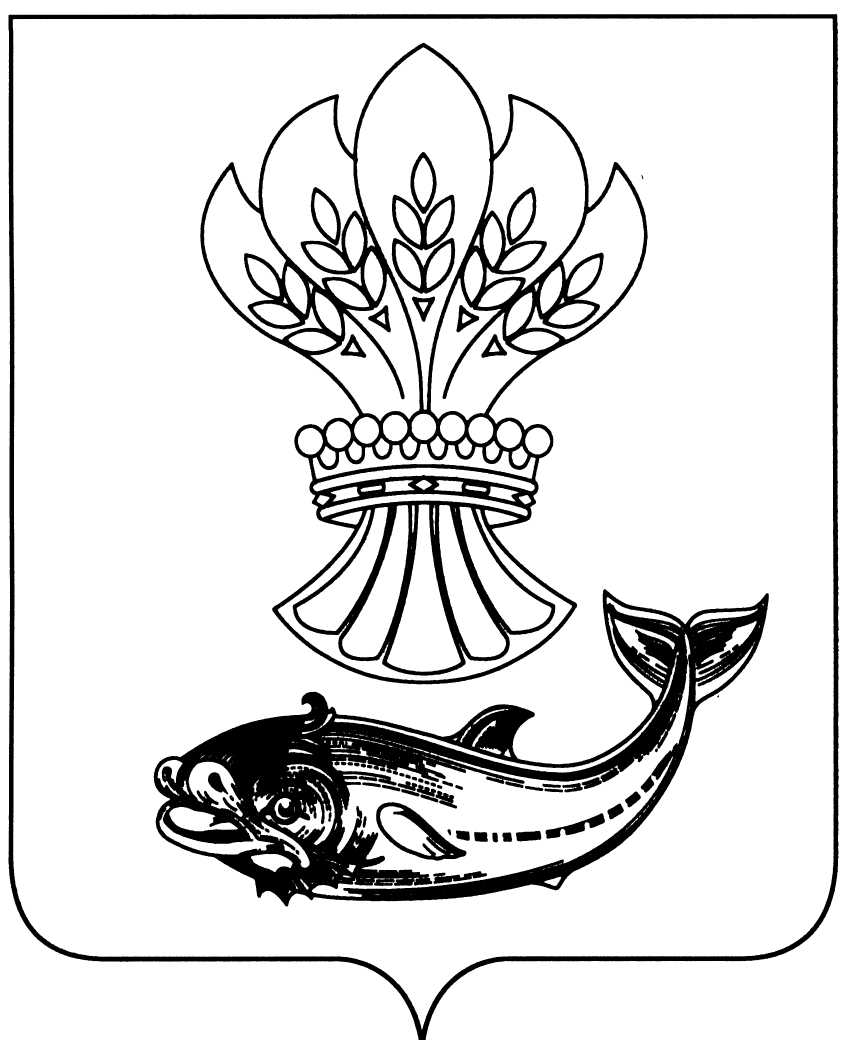 СОВЕТ НАРОДНЫХ ДЕПУТАТОВПАНИНСКОГО МУНИЦИПАЛЬНОГО РАЙОНАВОРОНЕЖСКОЙ ОБЛАСТИР Е Ш Е Н И Еот 30.05.2018 № 131р.п. ПаниноОб избрании председателя Совета народных депутатов Панинского муниципального района Воронежской областиВ соответствии с Федеральным законом от 06.10.2003 № 131-ФЗ                        «Об общих принципах организации местного самоуправления в Российской Федерации», Уставом Панинского муниципального района Воронежской области Совет народных депутатов Панинского муниципального района Воронежской области р е ш и л:1. Считать избранным председателем Совета народных депутатов Панинского муниципального района Воронежской области Жукавина Виктора Дмитриевича.2. Настоящее решение вступает в силу с момента его подписания.Заместитель председателяСовета народных депутатовПанинского муниципального района                                          А.Ю. Вязовский